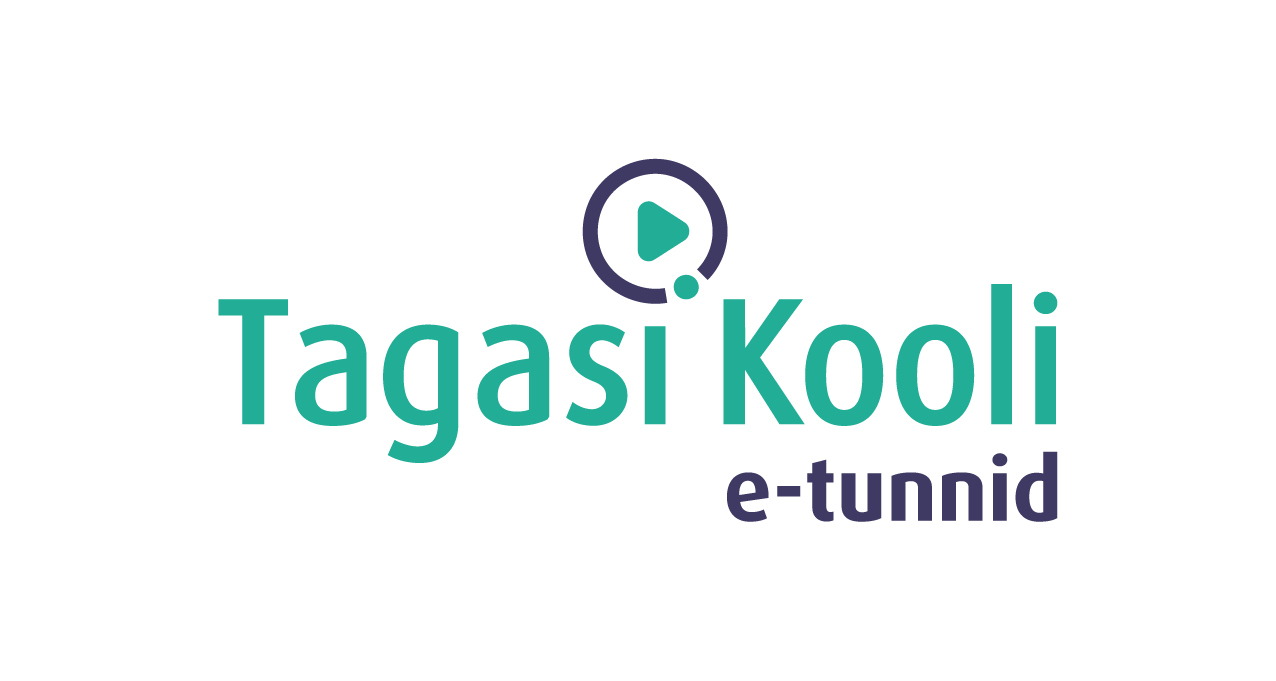 Tööleht “Mis on ühist kasumlikul YouTube’i kanalil, maailma päästval idufirmal ja aktsiaportfellil?”Et teha suuri asju edukalt, peame oskama hinnata oma tegevuste ja investeeringu tasuvust. Lars Trunin Wise’ist selgitab, kuidas lihtsate arvutustega saada aru, mida on projekti elluviimiseks vaja ning kas ettevõtmine on sinu aega ja raha väärt. Saad e-tunnist kasulikke teadmisi, mida rakendada nii igapäevaste tööde ja projektide puhul kui ka idu- ja õpilasfirmade arendamisel.Kasuta töölehte nii: enne otseülekannet tehke grupiarutelu;otseülekande ajal küsi küsimusi;  pärast otseülekannet tee arvuta välja, mitmendal aastal jõuab roheidu tasuvuspunkti.ENNE OTSEÜLEKANDE VAATAMIST VIIGE LÄBI KIIRE GRUPIARUTELUEnne otseülekannet arutage väikestes gruppides ja oma sõnadega, mida tähendavad teie arvates järgmised mõisted:TULU 			KULU			KASUM		INVESTEERING	IDUFIRMA		ETTEVÕTLUSJätkake aruteluga: Kes teist on huvitatud tegelema ettevõtlusega? Miks jah või miks mitte? Mis ettekujutus teil ettevõtlusest on?OTSEÜLEKANDE AJAL KÜSI KÜSIMUSISelleks, et saada vastuseid enda jaoks olulistele küsimustele, saad YouTube’i otseülekande ajal külalisõpetajalt küsimusi küsida. Lisa vestlusesse või palu õpetajal oma küsimus vestlusesse lisada nii: Kaari 12. klass, Kurtna Kool. Kuidas saada presidendiks?Ole küsimust sõnastades viisakas ja täpne. Sinu küsimusi näevad kõik, kes samal ajal otseülekannet  vaatavad. Mida varem jõuad küsimused saata, seda suurema tõenäosusega jõuame vastata. PÄRAST OTSEÜLEKANNET TÄIDA TABELLoe läbi juhend ja taustainfo ning arvuta välja, mitmendal aastal jõuab roheidu tasuvuspunkti.TaustSul on suur soov luua roheidu – ettevõtte, mille tulemusena väheneb maakera atmosfääri paisatud CO2 hulk. Su idee seisneb turbast toodetud patjades, mis suudavad ookeanidest naftat, õli, ja muud sodi kokku korjata. TuludÜhe padja hind on 1500 EUR.Esimesel aastal toodeti ja müüdi 1000 patja.Igal järgmisel aastal toodeti kaks korda rohkem patju kui eelmisel aastal.KuludPatjade tootmise tehas maksab 5,000,000 EUR.Padjatootja: Üks töötaja suudab toota aastas 200 patja.Müügiinimene: Üks müügiinimene suudab müüa 500 patja aastas.Iga töötaja palk koos kõikide maksudega on 6000 EUR/kuus.Ühe padja jaoks vajamineva turba hind on 450 EUR.Ühe padja jaoks vajamineva kanga hind on 150 EUR.ÜlesanneSinu ülesanne on arvutada mitme aasta jooksul tasub roheidu end ära, ehk mitmendal aastal jõutakse tasuvuspunkti.LisaülesanneKui palju peaks tehas maksma, et roheidu tasuks end ära kolme aasta jooksul ehk tasuvuspunkt jõuaks kätte kolmandal aastal?Vastus. Tasuvuspunkti jõutakse …………………….. aastal.Aasta12345TuludPadjadHindKuludTehasTootjate palkMüügiinimeste palkTurvasKangasKasumKasum kokku